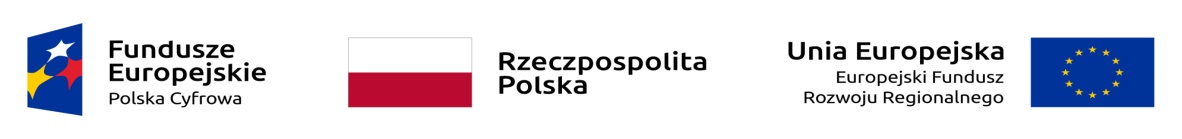 Rozwój kompetencji cyfrowych w Gminie KrzyżanówWójt Gminy Krzyżanów zaprasza wszystkich mieszkańców gminy, którzy ukończyli 25 lat do udziału w bezpłatnych szkoleniach organizowanych w ramach projektu grantowego Podniesienie kompetencji cyfrowych mieszkańców województw: kujawsko – pomorskiego i łódzkiego”W ramach szkolenia zapewniamy pakiet materiałów szkoleniowych oraz obiad. Szkolenia będą organizwane w grupach maksymalnie 12-osobowych. Miejsce organizacji szkoleń: GOKiS w Krzyżanowie. Każdy uczestnik może wybrać jeden spośród następujących bloków tematycznych:
Rodzic w InternecieMój biznes w sieci Moje finanse i transakcje w sieciDziałam w sieciach społecznościowychTworzę własną stronę internetową ( blog)Rolnik w sieciKultura w sieciZapraszamy do zapisów w Urzędzie Gminy Krzyżanów – pokój nr 11 lub pod nr telefonu: 24 3562903